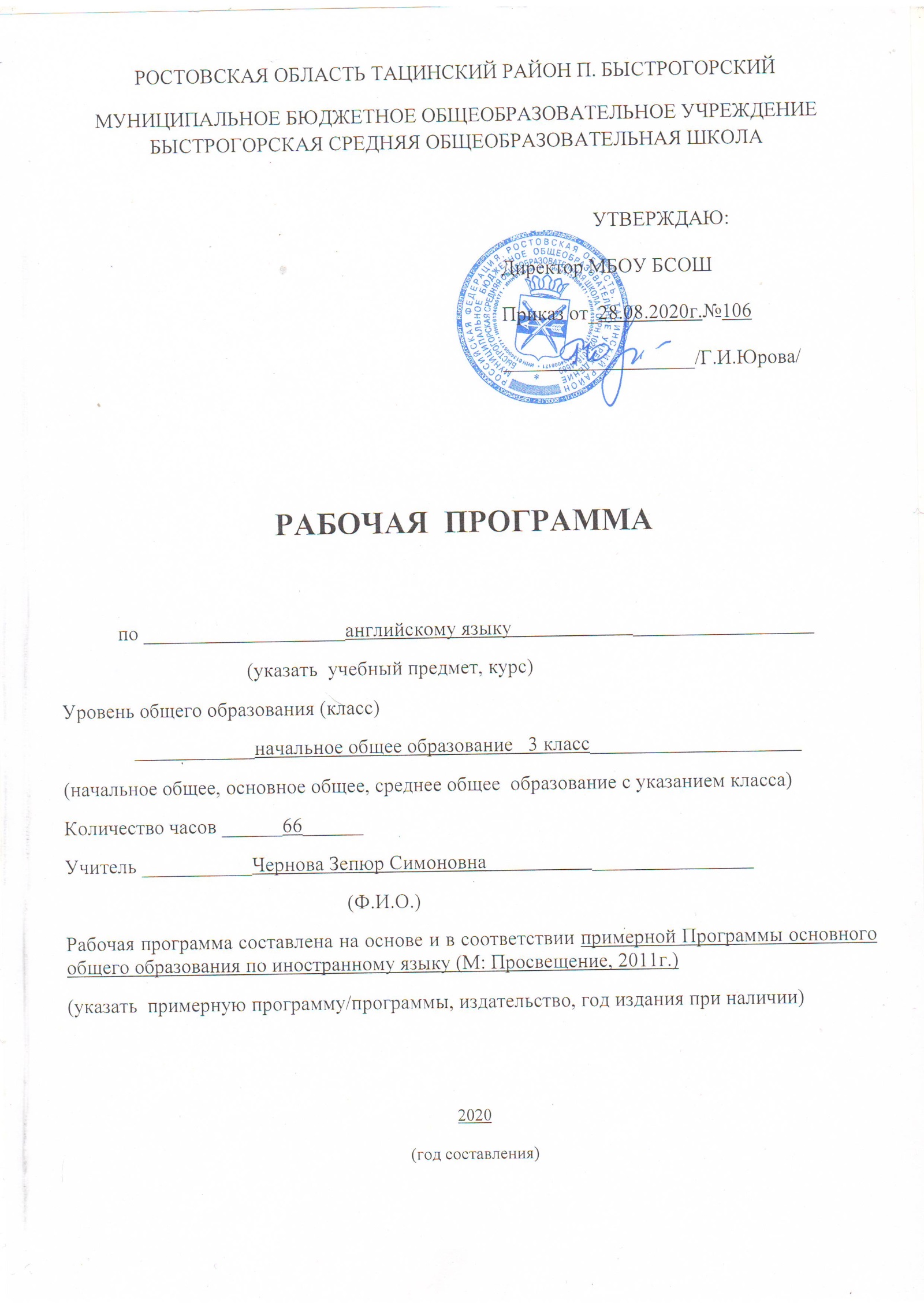 Рабочая программа составлена на основе и в соответствии федерального государственного образовательного стандарта начального образования (приказ Минобрнауки РФ № 1897 от «17» декабря .), примерной Программы основного общего образования по иностранному языку (М: Просвещение, 2011г),учебного плана МБОУ Быстрогорской СОШ на 2020 – 2021 учебный год.На изучение курса «Английский язык» в 3 классе отводится 66 часов в год   (2 часа в неделю).ПЛАНИРУЕМЫЕ РЕЗУЛЬТАТЫ ОСВОЕНИЯ УЧЕБНОГО ПРЕДМЕТА, КУРСАЛичностные УУД:- осознавать роль иностранного языка в жизни людей;- эмоционально «проживать» различные ситуации, выражать свои эмоции,  высказывать свое отношение к ним;- понимать эмоции других людей, уметь сочувствовать, переживать.Регулятивные УУД:- определять и формулировать цель деятельности на уроке с помощью учителя;- проговаривать последовательность действий на уроке;- учиться высказывать свое предположение;- учиться работать по предложенному учителем плану.Познавательные УУД:- находить ответы на вопросы в тексте;- делать выводы в результате совместной работы класса и учителя;- преобразовывать информацию из одной формы в другую.Коммуникативные УУД:- оформлять свои мысли в устной речи (диалогических и монологических высказываниях);- слушать и понимать речь других, фиксировать тему, ключевые слова;- договариваться с одноклассниками совместно с учителем о правилах поведения и общения и следовать им;- учиться работать в паре, выполнять различные ролиСОДЕРЖАНИЕ УЧЕБНОГО ПРЕДМЕТА, КУРСА.Содержание учебного аспектаУчебный аспект направлен на достижение предметных результатов общего начального образования. Содержание учебного аспекта составляют коммуникативные умения по видам речевой деятельности и языковые средства и навыки пользования ими.Коммуникативные умения по видам речевой деятельностиГоворение.Обучение диалогической форме речи направлено на развитие у учащихся умения вести диалог этикетного характера, диалог-расспрос, диалог-обмен мнениями, диалог-побуждение к действию и овладение для этого различными речевыми функциями; а обучение монологической форме речи – на развитие умения использовать основные коммуникативные типы речи: описание, сообщение, рассказ, характеристика, выражение отношения. Монологической и диалогической формам речи учащиеся обучаются с помощью высказываний по образцам. В аудировании учащиеся учатся воспринимать и понимать на слух речь учителя, одноклассников. Ученики также учатся понимать на слух содержание разных типов текстов, соответствующих возрасту и интересам учащихся, начитанных носителями языка с разными стратегиями: полное понимание услышанного, понимание основного содержания услышанного; выбор и понимание необходимой информации из аудиотекстов. В чтении учащиеся овладеют техникой чтения, учатся читать разного типа тексты с целью понимания основного содержания, с целью извлечения конкретной информации и с целью полного понимания содержания. Развитие умения читать осуществляется на специальных уроках “Reading Lessons”, разработанных в Книге для чтения. В письме учащиеся овладевают каллиграфией и орфографией, используют письмо как средство овладения другими видами речевой деятельности; овладевают основами письменной речи (написание с опорой на образец поздравления с праздником, короткого личного письма). Выполняя занимательные развивающие задания в «Прописях» , учащиеся не только учатся правильно писать буквы английского алфавита, но также становятся участниками забавных историй, знакомятся со сказочными героями детской англоязычной литературы.Языковые средства и навыки пользования ими.Графика, каллиграфия, орфография. Буквы английского алфавита. Основные буквосочетания. Звукобуквенные соответствия. Знаки транскрипции. Апостроф. Основные правила каллиграфии. Основные правила орфографии. Фонетическая сторона речи. Различение на слух звуков английского языка. Соблюдение норм произношения звуков английского языка: соблюдение долготы и краткости гласных, отсутствие оглушения звонких согласных в конце слов, отсутствие смягчения согласных перед гласными, различение и использование связующего “r” (there is/there are). Словесное  ударение. Деление предложений на смысловые группы. Логическое и фразовое ударение. Ритмико-интонационное оформление основных коммуникативных типов предложений: повествовательного (утвердительного и отрицательного), вопросительного (общий и специальный вопрос), побудительного, восклицательного, а также предложений с однородными членами (интонация перечисления).Лексическая сторона речиЛексический запас составляет 274 лексические единицы, предназначенные для рецептивного и продуктивного овладения и обслуживающие ситуации общения в пределах тематики 2 класса.В общий объем лексического материала, подлежащего усвоению, входят:отдельные лексические единицы, обслуживающие ситуации общения в пределах предметного содержания речи;устойчивые словосочетания (to play the piano, to be good at, etc.);интернациональная лексика (ballerina, computer, etc.);оценочная лексика (Great! etc.);лексика классного обихода (Read the text., Do exercise 1., etc.);речевые функции: Greeting (Hi!), Introducing (I’m … This is…), Praising (You are nice. You are a nice hen.), Suggesting (Let’s …), Responding to a suggestion (Why not? Great! OK! Let’s … Oh no.), Expressing likes (He / She likes ... We like ...), Expressing agreement / disagreement (You are (not) right.), Asking about ability / inability to do sth (Can you…?), Expressing ability / inability to do sth (I can … I can’t …), Giving your opinion (I think that ...) и т.д.Грамматические  явления:1. Имя существительноеимена существительные нарицательные и собственные;-мужской, женский и средний род имен существительных;одушевленные и неодушевленные имена существительные;-исчисляемые имена существительные;множественное число имен существительных; образование множественного числа при помощи окончания -s/-es; особые случаи образования множественного числа (mouse – mice, child – children);-особенности правописания существительных во множественном числе (wolf – wolves,);2. Артикльосновные правила использования артиклей (a/an, the) с именами существительными;3. Имя прилагательное: положительная степень имен прилагательных.4. Имя числительное: количественные числительные от 1 до 10.5. Местоимение: личные местоимения в именительном падеже; притяжательные местоимения;указательные местоимения в единственном и множественном числе (this – these, that – those);неопределенные местоимения (some, any).6. Глагол  to be в настоящем простом времени;глагол have got; оборот there is/there are в утвердительных, отрицательных и вопросительных предложениях (общий вопрос) видо-временная форма Present Simple в утвердительных, отрицательных и вопросительных предложениях (общий вопрос); модальный глагол can в утвердительных, отрицательных и вопросительных предложениях (общий вопрос);глагольные конструкции (I like doing…);7. Наречие степени (very) наречие места (there) наречие образа действия (well);8. Предлог Наиболее употребительные предлоги: in, on, from,  with.9. Простое предложение-Простые распространенные предложения, предложения с однородными членами.- Повествовательные утвердительные и отрицательные предложения;- Вопросительные предложения (общие вопросы, краткие ответы на общие вопросы);- Предложения с Let’s в утвердительной форме (Let’s go there.).10. Сложное предложение-Сложносочиненные предложения с союзами and и but.11. Основные правила пунктуации. Точка.  Вопросительный знак.Содержание учебного предмета.Календарно-тематическое планирование 3а класс 2020-2021 уч.годПредметное содержание2 класс3 класс4 классЯ и моя семья. (33 ч.)Члены семьи, их имена и черты характера. Любимые занятия членов семьи. Обязанности членов семьи, их взаимоотношения и работа по дому. Любимая еда. (15 ч.)Возраст членов семьи. Совместное времяпрепровождение каждый день и в свободное время. Покупки. Подарки. Любимая еда. (8 ч.)Отдых с семьей. Профессии, занятия людей различных профессий. Выбор профессии. (10 ч.)Мой день. (12 ч.)Распорядок дня. Обычные занятия в будние и выходные дни. (4 ч.)Распорядок дня школьника. Распорядок дня в семье. Обозначение времени. Занятия в будние и выходные дни. (8 ч.)Мой дом. (16 ч.)Работа по дому и в саду. (8 ч.)Дом/квартира: комнаты и предметы мебели и интерьера. Моя комната. Работа по дому. (8 ч.)Я и мои друзья. (24 ч.)Знакомство.Мои друзья, что умеют делать. Совместные игры, любимые занятия. Знакомство со сверстниками и взрослыми, приветствие, прощание. (13 ч.)Мои лучшие друзья. Черты характера. Внешность, одежда. Совместные игры и занятия. Письмо зарубежному другу. (8 ч.)Письмо зарубежному другу. (3 ч.)Мир моих увлечений. (19 ч.)Игрушки, песни. Любимые игры и занятия. Зимние и летние виды спорта, занятия различными видами спорта. (9 ч.)Игрушки, песни, книги. Любимые игры и занятия. Компьютерные игры. Прогулка в парке, зоопарке. (8 ч.)Магазин игрушек. (2 ч.)Моя школа. (14 ч.)Летний лагерь. Занятия в нем, занятия детей летом. (2 ч.)Классная комната. Школьные принадлежности. Учебные предметы. Распорядок дня в школе. Занятия детей на уроке и на перемене. Школьные ярмарки. (12 ч.)Мир вокруг меня. (32 ч.)Домашние питомцы. Любимые животные. Что умеют делать животные. (14 ч.)Любимые животные.Домашние питомцы и уход за ними. (10 ч.)Животные, описание животных. Животные в цирке, на ферме и в зоопарке. (8 ч.)Погода. Времена года. Путешествия. (19 ч.)Виды транспорта. (2 ч.)Любимое время года. Погода: занятия в различную погоду. (8 ч.)Путешествия по странам изучаемого языка/родной стране. (9 ч.)Страна/страны изучаемого языка и родная страна. (35 ч.)Названия континентов, стран и городов. Описание местности.Достопримечательности: скульптуры сказочных героев.Национальный праздник (День благодарения). Рождество и Новый год: герои рождественского и новогоднего праздника, их черты характера и любимые занятия, новогодние костюмы.Коренные американцы и предметы их быта. (15 ч.)Столицы. Город и сельская местность, общественные места, описание местности. Любимые места в городе. Достопримечательности стран изучаемого языка и родной страны. Праздники: детские праздники, День Дружбы, день рожденья, Рождество и Новый год: подготовка и празднование, маскарадные костюмы. (12 ч.)Мой город/деревня: общественные места, места отдыха. Развлечения в городе. Достопримечательности стран изучаемого языка и родной страны. (8 ч.)Литературные произведения, анимационные фильмы, телевизионные передачи и их герои*.Сказочные животные, герои детских стихов и сказок, герои этнических легенд, компьютерные персонажи, их черты характера, что умеют делать, их любимые занятия.Герои сказок и литературных произведений для детей.Герои литературных произведений для детей. СОГЛАСОВАНОПротокол заседанияметодического объединенияучителей_гуманитарного циклаМБОУ БСОШот_27 августа 2020года № 1 _________________/Вильде О.В./           (подпись)                          ФИО руководителя МО                             СОГЛАСОВАНОЗаместитель директора по УВР/ Л.Н. Макаренко/______________2020 года№Раздел, темаКол-во часовУУД Личностные (Л), Познавательные (П), Коммуникативные (К), Регулятивные (Р)Д/планД/фактРаздел 1: «Откуда ты?» 8 ч.Раздел 1: «Откуда ты?» 8 ч.Раздел 1: «Откуда ты?» 8 ч.Раздел 1: «Откуда ты?» 8 ч.Раздел 1: «Откуда ты?» 8 ч.Раздел 1: «Откуда ты?» 8 ч.1Повторение1ч.(Л) Формирование потребности в дружбе с одноклассниками и ребятами других стран;(П) Умение работать с новым учебником и рабочей тетрадью.(К) Формирование желания общаться и умения знакомиться с другими ребятами.(Р) Целеполагание как постановка учебной задачи.3.09.2020г.2-3Из какой ты страны?2ч.(Л) Умение выбрать оптимальные формы во взаимодействии с одноклассниками;(П) Умение осознанно строить речевое высказывание по образцу (вопросы при знакомстве;(К) Умение правильно задать вопрос при знакомстве для получения информации;(Р) Моделирование ситуации поведения в классе.7.09.2020г.10.09.2020г.4Какого цвета твой город? 1ч.(Л) Умение выбрать оптимальные формы во взаимоотношения с одноклассниками;(П) Умение осознанно строить речевое высказывание по образцу при рассказе о себе; (К) Формирование умения слушать и вступать в диалог;(Р) Моделирование ситуации поведения в классе.14.09.2020г.5Что тебе нравится в твоей стране?1ч.(Л) Умение выбрать оптимальные формы во взаимоотношениях с одноклассниками;(П) Выразительное правильное чтение слов. Извлечение необходимой информации из прослушанного;(К) Умение представляться самому при знакомстве;(Р) Умение корректировать, т.е. вносить изменения в способ действия, в случае расхождения с правилом.17.09.2020г.6Диагностическая работа.1ч.(Л) Развитие готовности к сотрудничеству и дружбе;(П) Извлечение необходимой информации из прослушанного;(К) Формирование умения слушать и вступать в диалог;(Р) Волевая саморегуляция как способность к  волевому усилию.21.09.2020г.7Мы любим играть.1ч.(Л) Умение соотносить поступки с нормами поведения;(П) Подведение под понятие – распознание объектов, выделение их признаков;(К) Понимание возможности разных позиций и точек зрения на один предмет;(Р) Целеполагание как постановка учебной задачи на основе соотнесения того, что известно, и того, что неизвестно.24.09.2020г.8Я люблю свою страну.1ч.(Л) Развитие умения соотносить поступки с нормами поведения;(П) Владеть основами поискового чтения;(К) Владение диалогической речью в соответствии с грамматическими и синтаксическими нормами английского языка;(Р) Уметь самостоятельно оценивать правильность выполнения действия и вносить коррективы.28.09.2020г.Раздел 2: «У тебя большая семья?» 10 ч.Раздел 2: «У тебя большая семья?» 10 ч.Раздел 2: «У тебя большая семья?» 10 ч.Раздел 2: «У тебя большая семья?» 10 ч.Раздел 2: «У тебя большая семья?» 10 ч.Раздел 2: «У тебя большая семья?» 10 ч.9 - 10Сколько тебе лет?2ч.(Л) Формирование мотива, реализующего потребность в социально значимой и социально оцениваемой деятельности;(П) Извлечение необходимой информации из прослушанного;(К) Овладение диалогическими формами высказываний (по образцам); (Р) Умение взаимодействовать со взрослыми и сверстниками. Преодоление импульсивности и непроизвольности .1.10.2020г.5.10.2020г.11Что тебе нравится?1ч.(Л) Умение соотносить поступки с нормами поведения;(П) Осознанное построение речевого высказывания в устной форме;(К) Умение выражать мысль с достаточной полнотой и точность в соответствии с поставленной задачей (при описании предметов); (Р) Умение корректировать способ действия в случае расхождения с правилом.8.10.2020г.12Контроль навыков аудирования.1ч.(Л) Умение выделить нравственный аспект поведения;(П) Умение с помощью вопросов добывать недостающую информацию; (К) Освоение приемов логического запоминания информации;(Р) Освоение критериев оценки выполненных заданий.12.10.2020г.13 - 14Что ты обычно делаешь?2ч.(Л) Формирование мотива, реализующего потребность в социально значимой деятельности;(П) Постановка и решение проблемы, анализ ситуации;(К) Освоение приемов логического запоминания информации; (Р) Умение корректировать способ действия в случае расхождения с правилом.15.10.2020г.19.10.2020г.15 -16В какие игры ты играешь?2ч.(Л) Выбирать оптимальные формы поведения во взаимоотношениях с одноклассниками;(П) Выработка уважительного отношения к партнеру, внимание к личности другого;(К) Овладение приемами выражения несогласия;(Р) Умение адекватно понимать оценку учителя.22.10.2020г.26.10.2020г.17Тест по теме «Откуда ты?».1ч.(Л) Развитие готовности к сотрудничеству и дружбе;(П) Умение с помощью вопросов добывать недостающую информацию;(К) Овладение приемами выражения несогласия;(Р) Освоение критериев оценки выполненных заданий.5.11.2020г.18Контрольная работа по теме «Я люблю свою семью».1ч.(Л) Развитие настойчивости и самостоятельности в выполнении учебных заданий;(П) Осуществлять выбор наиболее эффективных способов решения задач;(К) Умение полно и точно выражать мысли в соответствии с задачами и условиями коммуникации;(Р) Умение принимать решения в проблемной ситуации.9.11.2020г.Раздел 3: «Ты хороший помощник?» 8 ч.Раздел 3: «Ты хороший помощник?» 8 ч.Раздел 3: «Ты хороший помощник?» 8 ч.Раздел 3: «Ты хороший помощник?» 8 ч.Раздел 3: «Ты хороший помощник?» 8 ч.Раздел 3: «Ты хороший помощник?» 8 ч.19 - 20Что ты делаешь по дому?2ч.(Л) Развитие доброжелательности и внимательности к людям. Умение слушать и слышать друг друга;(П) Умение распределять объекты по группам по одному основанию. Формирование умений контролировать процесс и результаты своей деятельности;(К) Формирование мотивов достижения и социального признания. Постановка и решение проблемы, анализ ситуации; (Р) Умение участвовать в коллективном обсуждении проблемы. Волевая саморегуляция..12.11.2020г.16.11.2020г.21 -22Ты любишь работать по дому?2ч.(Л) Развитие доброжелательности и внимательности к людям. Умение слушать и слышать друг друга;(П) Умение распределять объекты по группам по одному основанию. Формирование умений контролировать процесс и результаты своей деятельности;(К) Формирование мотивов достижения и социального признания. Постановка и решение проблемы, анализ ситуации; (Р) Умение участвовать в коллективном обсуждении проблемы. Волевая саморегуляция..19.11.2020г.23.11.2020г.23Я помогал моей бабушке вчера.1ч.(Л) Развитие доброжелательности и внимательности к людям. Умение слушать и слышать друг друга;(П) Умение распределять объекты по группам по одному основанию. Формирование умений контролировать процесс и результаты своей деятельности;(К) Формирование мотивов достижения и социального признания. Постановка и решение проблемы, анализ ситуации; (Р) Умение участвовать в коллективном обсуждении проблемы. Волевая саморегуляция..26.11.2020г.24 -25В воскресенье был День Матери.2ч.(Л) Развитие доброжелательности и внимательности к людям. Умение слушать и слышать друг друга;(П) Умение распределять объекты по группам по одному основанию. Формирование умений контролировать процесс и результаты своей деятельности;(К) Формирование мотивов достижения и социального признания. Постановка и решение проблемы, анализ ситуации; (Р) Умение участвовать в коллективном обсуждении проблемы. Волевая саморегуляция..30.11.2020г.3.12.2020г.26Я хороший помощник!1ч.(Л) Выбор оптимальных форм поведения в классе;(П) Умение с помощью вопросов получать недостающую информацию;(К) Овладение монологической формой речи в соответствии с образцами; (Р) Умение адекватно понимать оценку взрослого и сверстника.7.12.2020г.Раздел 4: «Что вы празднуете?» 8 ч.Раздел 4: «Что вы празднуете?» 8 ч.Раздел 4: «Что вы празднуете?» 8 ч.Раздел 4: «Что вы празднуете?» 8 ч.Раздел 4: «Что вы празднуете?» 8 ч.Раздел 4: «Что вы празднуете?» 8 ч.27 -28Как ты провел Рождество?2ч.(Л) Развитие понимания добра и зла в отношении с окружающей природой, животным миром;(П) Умение классифицировать по основным признакам;(К) Овладение монологической формой речи в соответствии с образцами;(Р) Умение корректировать, вносить изменения в способ действия.10.12.2020г.14.12.2020г.29Праздники и подарки.1ч.(Л) Выбор оптимальных форм поведения в классе;(П) Выразительное, осознанное чтение фразами; (К) Овладение монологической формой речи в соответствии с образцами;(Р) Умение корректировать, вносить изменения в способ действия.17.12.2020г.30Контроль навыков чтения.1ч.(Л) Формирование мотива,реализующего потребность в социально значимой деятельности;(П) Умение искать и выделять необходимую информацию;(К) Умение участвовать в коллективном обсуждении проблемы; (Р) Формирование основ оптимистического восприятия мира.21.12.2020г.31У тебя была вечеринка-сюрприз?1ч.(Л) Формирование потребности и стремления соблюдать культуру поведения и речи, развитие готовности к сотрудничеству и дружбе;(П) Осуществлять выбор наиболее эффективных способов решения задач;(К) Адекватно использовать речевые средства для решения коммуникативных задач;(Р) Саморегуляция как способность к мобилизации сил и волевому усилию. 24.12.2020г.32Тест по теме «Праздники».1ч.(Л) Анализировать и характеризовать эмоциональные состояния и чувства окружающих, строить свои взаимоотношения с их учетом;(П) Осуществлять выбор наиболее эффективных способов решения задач;(К) Адекватно использовать речевые средства для решения коммуникативных задач;(Р) Саморегуляция как способность к мобилизации сил и волевому усилию.  28.12.2020г.33Что ты делал в свой День Рождения?1ч.(Л) Проявлять уважение к своим одноклассникам, ценить взаимопомощь и взаимоподдержку друзей;(П) Осуществлять выбор наиболее эффективных способов решения задач;(К) Планировать сотрудничество с учителем; (Р) Уметь оценивать правильность выполнения действий.14.01.2021г.34Контрольная работа по теме «Мои любимые игрушки»1ч(Л) Выбор оптимальных форм поведения в классе;(П) Выразительное, осознанное чтение фразами;    (К) Овладение монологической формой речи  в соответствии с образцами;(Р) Умение корректировать, вносить изменения в способ действия.18.01.2021г.Раздел 5: «Я очень милый» 5 ч.Раздел 5: «Я очень милый» 5 ч.Раздел 5: «Я очень милый» 5 ч.Раздел 5: «Я очень милый» 5 ч.Раздел 5: «Я очень милый» 5 ч.Раздел 5: «Я очень милый» 5 ч.35Мои любимые игрушки.1ч.(Л) Умение устанавливать доброжелательные отношения с одноклассниками;(П) Освоение приемов логического запоминания информации;(К) Овладение монологической формой речи; (Р) Умение адекватно понимать оценку взрослого и сверстника.21.01.2021г.36 - 37Какая твоя любимая одежда?2ч.(Л) Нормы общения с друзьями;(П) Умение выделять главное из прослушанного;(К) Умение слушать и вступать в диалог; (Р) Умение корректировать, вносить изменения.25.01.2021г.28.01.2021г.38Я люблю ходить в парк.1ч.(Л) Умение соотносить поступки с нормами;(П) Умение осознанно строить речевое высказывание используя модель;(К) Умение выражать свои мысли в соответствии с задачей; (Р) Соотнесение того, что известно и неизвестно.1.02.2021г.39 Я могу описать каждого.1ч.(Л) Выбирать оптимальные формы  поведения во взаимоотношениях с одноклассниками.Принимать учебные цели, проявлять желание учиться;(П) Объяснять явления, выявляемые в ходе исследования;(К) Владеть устной речью; (Р) Преобразование практической задачи в познавательную.4.02.2021г.Раздел 6: «Какое твое любимое время года?» 7 ч.Раздел 6: «Какое твое любимое время года?» 7 ч.Раздел 6: «Какое твое любимое время года?» 7 ч.Раздел 6: «Какое твое любимое время года?» 7 ч.Раздел 6: «Какое твое любимое время года?» 7 ч.Раздел 6: «Какое твое любимое время года?» 7 ч.40 - 41Когда ты родился?2ч.(Л) Формирование мотивов достижения социального признания;(П) Умение работать с иллюстрацией;(К) Овладение монологической формой речи  в соответствии с образцами; (Р) Умение адекватно понимать оценку взрослого и сверстника.8.02.2021г.11.02.2021г.42 - 43Какая погода в Британии?2ч.(Л) Формирование мотивов достижения социального признания;(П) Умение извлечь информацию из прослушанного и прочитанного;(К) Овладение монологическим высказыванием в соответствии с образцом; (Р) Формирование умений контролировать процесс и результаты деятельности.15.02.2021г.18.02.2021г.44Какая погода в России?1ч.(Л) Формирование мотивов достижения социального признания;(П) Анализ ситуации;(К) Понимание возможности разных оснований для оценки одного предмета;(Р) Преодоление импульсивности во взаимоотношениях со сверстниками.22.02.2021г.45Тебе следует остаться дома!1ч.(Л) Формирование мотивов достижения социального признания;(П) Осознание построения речевого высказывания в устной форме;(К) Овладение монологическим высказыванием в соответствии с образцом; (Р) Формирование умений контролировать процесс и результаты деятельности.25.02.2021г.46Мое любимое время года.1ч.(Л) Формирование мотивов достижения социального признания;(П) Осознание построения речевого высказывания в устной форме;(К) Овладение монологическим высказыванием в соответствии с образцом; (Р) Формирование умений контролировать процесс и результаты деятельности.1.03.2021г.Раздел 7: «У тебя есть любимое животное?» 7 ч.Раздел 7: «У тебя есть любимое животное?» 7 ч.Раздел 7: «У тебя есть любимое животное?» 7 ч.Раздел 7: «У тебя есть любимое животное?» 7 ч.Раздел 7: «У тебя есть любимое животное?» 7 ч.Раздел 7: «У тебя есть любимое животное?» 7 ч.47 - 48У тебя есть зоопарк дома?2ч.(Л) Умение соотносить поступки с нормами;(П) Овладение приемом выражать несогласие;(К) Овладение монологическим высказыванием в соответствии с образцом;(Р) Умение оценить прогресс в своих знаниях и умениях.4.03.2021г.11.03.2021г.49Я должен заботиться о моем животном.1ч.(Л) Формирование адекватной позитивной осознанной самооценки; (П) Умение работать с учебником и иллюстрациями; (К) Овладение диалогическим высказыванием;(Р) Умение поставить учебную задачу..15.03.2021г.50Контроль навыков говорения.1ч.(Л) Развитие вежливого и доброжелательного отношения к другим участникам игровой и коммуникативной деятельности;(П) Владеть основами говорения;(К) Владеть устной и письменной речью;(Р) Адекватно оценивать свои возможности достижения цели.18.03.2021г.51То, что мне нравится.1ч.(Л) Умение соотносить поступки с нормами;(П) Умение выделить личностные характеристики;(К) Понимание возможности разных оснований для оценки одного предмета; (Р) Постановка учебной задачи в соответствии с тем, что уже известно и неизвестно.22.03.2021г.52Тест по теме «Любимое животное»1ч.(Л) Развитие готовности к сотрудничеству и дружбе;(П) Умение извлечь необходимую информацию из прочитанного;(К) Овладение диалогическим высказыванием в соответствии с образцом; (Р) Умение оценить прогресс в усвоении знаний.1.04.2021г.53Какое животное ты хочешь себе?1ч.(Л) Формирование интереса и воспитание уважительного отношения к иностранному языку и культуре народов англоязычных стран;(П) Осуществлять выбор наиболее эффективных способов решения задач;(К) Умение полно и точно выражать мысли в соответствии с задачами и условиями коммуникации; (Р) Умение принимать решения в проблемной ситуации.5.04.2021г.Раздел 8: «Какие друзья хорошие?» 8 ч.Раздел 8: «Какие друзья хорошие?» 8 ч.Раздел 8: «Какие друзья хорошие?» 8 ч.Раздел 8: «Какие друзья хорошие?» 8 ч.Раздел 8: «Какие друзья хорошие?» 8 ч.Раздел 8: «Какие друзья хорошие?» 8 ч.54 - 55Какой твой друг?2ч.(Л) Формирование интереса и воспитание уважительного отношения к иностранному языку и культуре народов англоязычных стран;(П) Осуществлять выбор наиболее эффективных способов решения задач;(К) Адекватно использовать речевые средства для решения коммуникативных задач; (Р) Преобразование практической задачи в познавательную.8.04.2021г.12.04.2021г.56 - 57Ты хорошо знаешь своего друга?2ч.(Л) Формирование элементарных представления о моральных нормах и правилах нравственного поведения, развитие умения различать хорошие и плохие поступки и умения анализировать нравственную строну своих поступков и поступков других людей, в том числе персонажей литературных произведений, анимационных фильмов и телевизионных передач;(П) Владеть  основами поискового чтения;(К) Планировать учебное сотрудничество с учителем и сверстниками; (Р) Уметь принимать решения в проблемной ситуации.15.04.2021г.19.04.2021г.58 - 59Нам будет весело вместе!2ч.(Л) Нормы общения;(П)Освоение приемов логического запоминания информации; (К) Умение строить монологическое высказывание; (Р) Умение корректировать, вносить изменения.22.04.2021г.26.04.2021г.60Какой подарок ты подаришь своему другу?1ч(Л) Формирование мотива, реализующего потребность в социально значимой деятельности;(П) Формирование мотивов достижения социального признания;(К) Умение слушать собеседника и выразить свою точку зрения;(Р) Умение оценить прогресс в усвоении знаний.  29.04.2021г.61Как вы будете праздновать День Дружбы?1ч.(Л) Формирование мотива, реализующего потребность в социально значимой деятельности;(П) Формирование мотивов достижения социального признания;(К) Умение слушать собеседника и выразить свою точку зрения;(Р) Умение оценить прогресс в усвоении знаний.  6.05.2021г.Закрепление 8 часовЗакрепление 8 часовЗакрепление 8 часовЗакрепление 8 часовЗакрепление 8 часовЗакрепление 8 часов62 Мы любим праздник алфавита!2ч.(Л) Формирование мотивов достижения социального признания;(П) Умение работать с иллюстрацией;(К) Умение с помощью вопросов получать информацию; (Р) Пре одоление импульсивности во взаимоотношениях со сверстниками.13.05.2021г.63Мне нравится в летнем лагере!2ч.(Л) Умение выделить нравственный аспект поведения;(П) Умение искать и выделять необходимую информацию;(К) Умение участвовать в коллективном обсуждении проблемы; (Р) Умение учиться и способность к организационной деятельности.17.05.2021г.64Контроль навыков письма.1ч.(Л) Формирование адекватной позитивной осознанной самооценки;(П) Умение работать с учебником и иллюстрациями;(К) Понимание возможности разных оснований для оценки одного предмета; (Р) Умение поставить учебную задачу.20.05.2021г.65 - 66Нам будет весело летом!2ч.(Л) Формирование адекватной позитивной осознанной самооценки;(П) Умение работать с учебником и иллюстрациями;(К) Понимание возможности разных оснований для оценки одного предмета; (Р) Умение поставить учебную задачу.24.05.2021г.27.05.2021г.